ПОСТРОЕНИЕ ЧЕРТЕЖА БРЮК  (6 класс, 2 часа)Одним из основных видов ассортимента подростковой одежды являются брюки. В зависимости от назначения они бывают спортивные, для отдыха, повседневные. С учетом моды они могут быть длинными, укороченными, узкими, широкими, с цельнокроеным поясом и на бедрах. Так брюки являются неотъемлемой  частью  гардероба, обогащаясь все новыми и новыми разновидностями: «бананы», « капри», «бермуды», «бриджи» и т.д. Для того чтобы построить чертеж изделия, нужны мерки. Вспомните правила снятия мерок? Мерки:Ст – (полуобхват талии); 
Сб – (полуобхват бедер); 
Дб – (длина брюк до щиколотки); 
Шб – (ширина брюк в низу).
Ст – 35 см.
Сб – 50 см.
Дб – 98 + 4 см.
Шб – 22 см.Прибавка по бедрам:  Пб – 2 см.Практическая работа по снятию мерок. Запись  в рабочую  тетрадь результатов измерения.II. Вводный инструктажРабота по построению чертежа основы брюк по инструкционной карте в альбоме. Чертеж выполняется в масштабе 1:4.Порядок выполнения работы:Выполнить цифровой расчёт по своим меркам.Построить базисную сетку на переднюю и заднюю половинки.Построить чертёж передней половинки брюк.Оформить чертёж.Вопросы после построения:Назовите наименование линий и отрезков в сетке?Чем отличается чертёж передней половинки от задней?Назовите контрольные расчёты по правильности построения чертежа?Из каких деталей состоит чертёж брюк?Инструкционная картаПостроение чертежа основы брюк. Построение базисной сетки.Построение передней половинки брюк.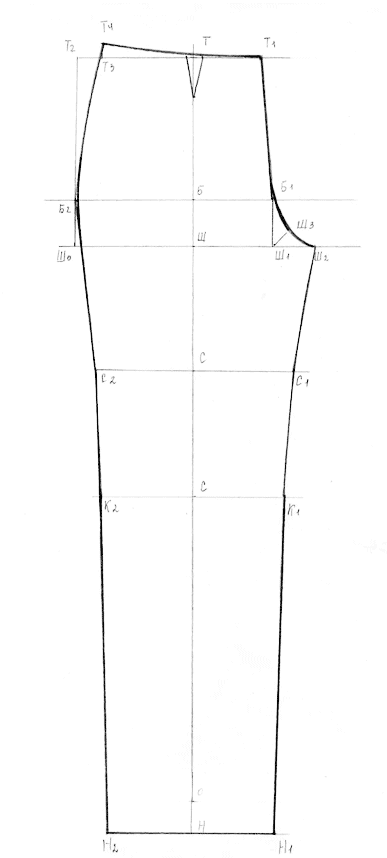 № п/пПоследовательность построения, название отрезкаБуквенное обозначениеРасчетная формула, смРасчет, см1Провести вертикаль с точкой Т вверхуТпостроение2Найти линию бедерТБ 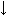 Сб 3/818,73Найти линию высоты сиденияТШ Сб : 2254Найти длину брюкТО 
ТН Дб до щиколотки
Дб до низа98
1025Найти линию коленаБК БО : 26Найти линию середины бедраШС ШК : 27Провести горизонтальные линии через полученные точкипостроение№ п/пПоследовательность построения, название отрезкаБуквенное обозначениеРасчетная формула, смРасчет, см8Отложить отрезокТТ1 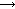 Ст : 48,79Отложить отрезокББ 1 0,2 (Сб +Пб)10, 410Отложить отрезокШШ1 ШШ1 = ББ110,411Отложить отрезокШ1Ш2 (Сб + Пб) / 105,212Соединить точки Б1 и Ш1построение13Найти вспомогательную точкуШ1Ш3  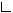 (Сб + Пб ) / 202,614Соединить точки Т1, Б1, Ш3, Ш2построение15Отложить отрезокББ2 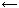 0,3 (Сб + Пб)15,616Проверить ширину передней половинки по линии бедерБ1Б2 0,5 (Сб +Пб)2617Отложить отрезокШ Ш0 ШШ0 = ББ215,618Соединить точки Ш0 и Б2 и продолжить прямую до линии талии (точка Т2)построение19Отложить отрезокТ2Т3 0,2 (Сб – Ст)320Отложить отрезокТ3Т4 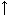 0,1 (Сб – Ст)1,521Соединить точки Т4 и Т1построение22Отложить раствор передней вытачки 2 см
 5 – 6 см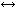 построение
построение23Найти ширину передней половинки по линии середины бедраСС1 = СС2 0,25 (Сб + Пб)1324Найти ширину передней половинки по линии коленаКК1 = КК2 СС1 – 11225Найти ширину передней половинки по линии низаНН1 = НН2 0, 5 • Шн1126Соединить точки Ш2, С1, К1, Н1.построение27Соединить точки Т4, Б2, С2, К2, Н2.построение